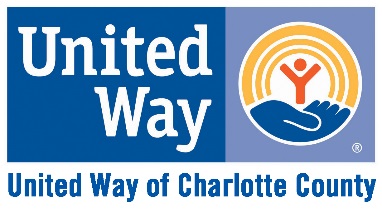 2022-2023 COMMUNITY IMPACT SCORESHEETBoard of County Commissioners and City of Punta Gorda Agency:  __________________________________________________________________________________________	Program:  														Agency: (Total possible score of 6 points)Components for Scoring:Agency is in good standing as a whole and in a stable position.Local presence in Charlotte County.Fiscal strength and favorable audit.Agency budget has good balance of reserves with agency fundraising capacity and strategic direction. Comments: 														Program: (Total possible score of 6 points)Components for Scoring:Program addresses poverty for ALICE* families in Charlotte County.  (*Asset Limited, Income Constrained, Employed)Program addresses at least one area of the strategic priorities - educational success, financial security, and health/wellness, or meets a basic need. If activities fall under basic needs, does the program align with the UWCC mission to break the cycle of poverty?Described proposed program, and stated program’s purpose, how it functions, and what it intends to accomplish.Agency demonstrates capacity to deliver on outcomes. Comments: 														Program Financials: (Total possible score of 6 points)Components for Scoring:Clearly described how funds requested would be used for this program.The description of how these funds will be used aligns with the budget description.Agency described how these funds are leveraged or used for a match.If there was a request for increased funding, the increase was clearly justified.The costs per client is reasonable for the service provided.Comments: 														Outcomes/Data: (Total possible score of 6 points)Components for Scoring:The outcomes are specific, quantifiable, and measurable. The outcomes measure progress over time. Outcome is tied to at least one of UWCC’s community priority areas or meets a basic need.Clearly states if outcome was achieved with past funding and explains why if it was not. Agency demonstrates ability to report demographic data on clients served. Comments: 														Outreach, Collaboration and UWCC Partnership: (Total possible score of 6 points)Components for Scoring:Agency has a well-defined communications and marketing plan and capacity to ensure access of services.  Named agencies in Charlotte County that provide similar services, stated similarities, efforts to minimize duplication, and what differentiates the program from those other similar programs.Described formal program collaborations and included how these collaborations enhance or extend the programs services.Provided evidence of being a strong and supportive partner with UWCC.Comments: 														Anything else you’d like to share? Your thoughts are very important to us. Thank you!If funds are available, should this agency receive full funding? *Yes 		No If no, please explain. * Group consensus will be obtained for this questionAPPLICATION SECTIONPOINTS AWARDEDPOINTSavailableAGENCY 6Program 6Program financials6OUTCOMES / Data6OUTREACH / COLLABORATION / UWCC PARTNERSHIP6total points awarded:30Scoring matrixPlease use the following matrix to score each section for the points available for EACH section.Scoring matrixPlease use the following matrix to score each section for the points available for EACH section.Scoring matrixPlease use the following matrix to score each section for the points available for EACH section.Does Not Meet = 0Partially Meets = 1 to 3Meets or Exceeds = 4 to 6Evidence was not provided for the criteria.Information does not demonstrate evidence.No answer provided.Response does not address the criteria or simply re-states the criteria.Partial evidence was provided related to the criteria and/or data provided demonstrates weak evidence.Response is non-specific and lacks focus and detail.Content is partially clear and coherent.Response addresses some of the selection criteria, but not all.Information and data provided suggests acceptable or strong evidence.Most information for the criteria is provided.Content is focused, consistent and clear.Sequence of ideas is logical and coherent.Ideas presented are innovative, well-conceived and thoroughly developed.Does Not meetPartially MeetsMeets or ExceedsPOINTS AWARDED0 Points1-3 Points4-6 PointsDoes Not meetPartially MeetsMeets or ExceedsPOINTS AWARDED0 Points1-3 Points4-6 PointsDoes Not meetPartially MeetsMeets or ExceedsPOINTS AWARDED0 Points1-3 Points4-6 PointsDoes Not meetPartially MeetsMeets or ExceedsPOINTS AWARDED0 Points1-3 Points4-6 PointsDoes Not meetPartially MeetsMeets or ExceedsPOINTS AWARDED0 Points1-3 Points4-6 Points